Памятка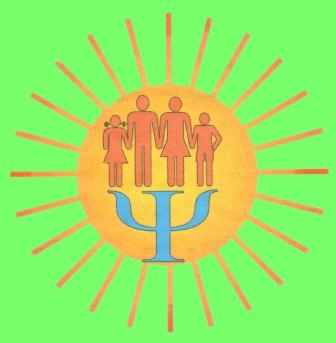  «Что должен знать и уметь ребёнок, поступающий в школу?»Ребёнок должен знать:своё имя, отчество, фамилию;свой возраст и дату рождения;свой домашний адрес и номер телефона;название своего города, его главные достопримечательности;название страны, в которой он живёт;фамилии, имена, отчества родителей, их профессии, названия времён года и месяцев (их последовательность, основные приметы каждого времени года, загадки и стихи о временах года);названия домашних животных и их детёнышей;названия некоторых диких животных и их детёнышей;названия зимующих и перелётных птиц;названия овощей, фруктов и ягод;названия средств транспорта: наземного, водного, воздушного.Ребёнок должен уметь:различать предметы одежды, обувь и головные уборы;пересказывать русские народные сказки;различать и правильно называть плоскостные геометрические фигуры: круг, квадрат, прямоугольник, треугольник, овал;свободно ориентироваться в пространстве и на листе бумаги (правая-левая стороны, верх-низ и т.д.);полно и последовательно пересказывать прослушанный или прочитанный рассказ, составлять рассказ по картинке;запомнить и назвать 6-10 предметов, слов;различать гласные и согласные звуки;разделять слова на слоги с помощью хлопков, шагов, по количеству гласных звуков;определять количество и последовательность звуков в словах типа мак, дом, кит;хорошо владеть ножницами (вырезать из бумаги полоски, квадраты, круги, прямоугольники, вырезать по контуру фигуры);владеть карандашом: без линейки проводить вертикальные и горизонтальные линии; рисовать геометрические фигуры; аккуратно закрашивать, штриховать, не выходя за контуры предметов;свободно считать от 1 до 20 и обратно, выполнять счётные операции в пределах 10;внимательно, не отвлекаясь, слушать (30-35 минут);читать по слогам, не допуская ошибок, не менее 20-30 слов в минуту);сохранять прямую, хорошую осанку, особенно в положении сидя.Раньше готовым к школе считался ребёнок, обладающий определённым запасом знаний. Сейчас психологи и педагоги утверждают, что знания — это не цель, а средство развития ребёнка. Главное — это не само знание, а умение им пользоваться, самостоятельно его добывать, анализировать. Поэтому самым важным элементом подготовки ребёнка к школе является формирование умения учиться. Учите ребёнка сознательно подчинять свои действия общему правилу (например, читать книгу сидя, соблюдая расстояние от глаз до книги 25-30 см), внимательно слушать говорящего и точно выполнять данное задание, проявлять самостоятельность, инициативу, творчество в любом виде деятельности.Чаще превращайте повседневные просьбы в развивающие задания. Например, для лучшего ориентирования в пространстве эффективны следующие задания:Подай, пожалуйста, чашку, которая стоит справа от тарелки.Найди на нижней полке четвёртую книгу, считая справа налево.Скажи, что находится в комнате за креслом, между стулом и диваном. Развивайте мелкую моторику  с помощью лепки, рисования, штриховки, конструирования, графических диктантов ( одна клеточка вверх, две вправо и т. д.). Чем лучше развита рука, тем легче ребёнку научиться писать, тем быстрее развивается интеллект.Приучайте будущего первоклассника к школьному режиму — рано ложиться спать и рано вставать.Объясните ребёнку, как решать в школе мелкие бытовые проблемы, например, как попроситься в туалет. Учите его самостоятельно одеваться, аккуратно складывать свои вещи, соблюдать порядок.Воспитывайте у ребёнка позитивное отношение к школе.Очень хорошо, если ребёнок уже умеет определять, который час.Надо ли обучать ребёнка чтению до поступления школы?Чем раньше ребёнок начинает читать, тем больше ему нравится это делать и тем лучше он справляется с чтением.Многие родители считают, что детям, которые уже умеют читать, в 2-м классе будет скучно. Утверждать, что чем больше дети знают, тем больше они будут скучать, - то же самое, что утверждать, будто дети, которые ничего не знают, будут все интересоваться и забудут о скуке.Обычно лучшие ученики класса — это хорошо читающие дети.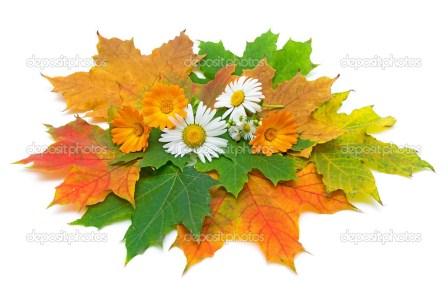 